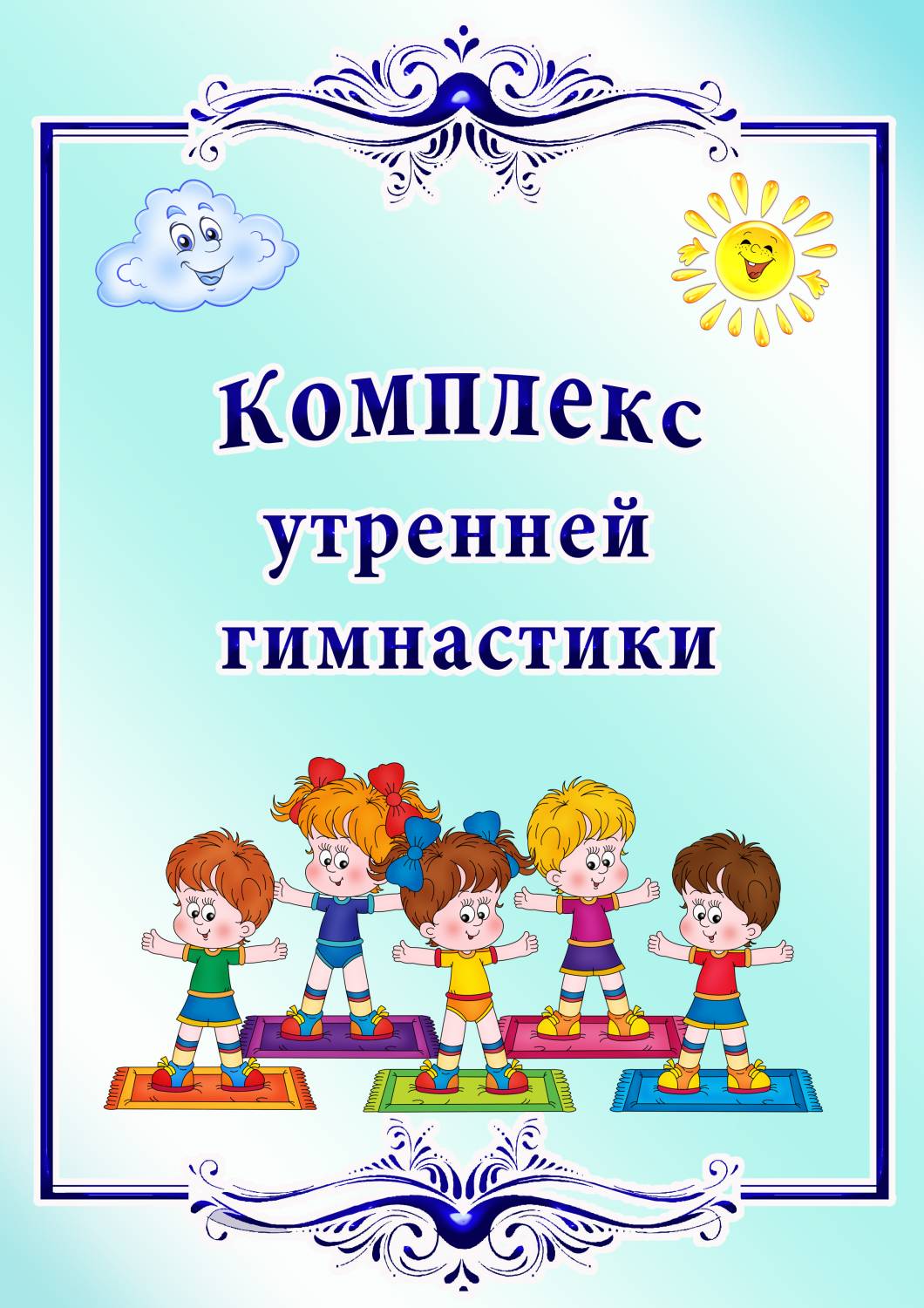 СентябрьКомплекс утренней гимнастики № 1Ходьба в колонне по одному, ходьба на носках, руки на поясе. Легкий бег. Упражнение «Пчелки»  бег по кругу с поднятыми в стороны руками, произнося «жу-жу-жу» На слова «Сели пчелы на цветы» дети присаживаются на корточки. Построение в 2 колонны.1. «Хлопки»И.П. стоя, ноги на ширине плеч, руки вдоль туловищаВ.1. руки в стороны    2. руки вверх3. руки в стороны    4. И.П.2. «Наклоны»И.П. ноги на ширине плеч, руки на поясеВ.1. наклон вперед    2. И.П.3.«Повороты»И.П.ноги на ширине плеч, руки на поясеВ.1. поворот вправо (влево), развести руки в стороны    2. И.П.4. «Где же ножки?»И.П. лежа на спине, руки прямые за головойВ.1. поднять прямую правую (левую) ногу вверх    2. И.П.5. «Мячики»И.П. ноги на ширине ступни, руки на поясеВ.1. прыжки на двух ногах на месте6. Упражнение на дыхание.Речевка.                       По утрам не ленись,                                       На зарядку становись.СентябрьКомплекс утренней гимнастики № 2 с кубикамиХодьба в колонне по одному, ходьба на носках, руки на поясе. Легкий бег. Построение в 2 колонны.1. «Переложи кубик»И.П. О.С. кубик в правой рукеВ.1. подняться на носки, переложить кубик в другую руку2. И.П.2. «Хлопки по коленям»И.П. ноги на ширине плеч, руки на поясВ.1. наклон туловища вперед, хлопнуть кубиком о колени прямых ног,  сказать «тук-тук»2. И.П.3. «Повороты»И.П. сидя, ноги скрестно, руки на поясВ.1. поворот вправо (влево)2. И.П.4. «Приседания»И.П. ноги на ширине стопы, кубик в двух руках внизуВ.1. присесть, положить (взять) кубик2. И.П.5. «Волчок»И.П. ноги на ширине ступниВ.1. прыжки вокруг кубика6. Упражнение на дыханиеРечевка.                       По утрам не ленись,                                       На зарядку становись.ОктябрьКомплекс утренней гимнастики № 1Ходьба в колонне по одному, ходьба на носках, руки на поясе. Легкий бег. Построение в 2 колонны.1. «Елка»И.П. стоя, ноги на ширине плеч, руки вдоль туловищаВ.1. руки через стороны вверх    2. И.П.2. «Посмотрим по сторонам»И.П. ноги на ширине плеч, руки на поясеВ.1. поворот в сторону, руку в сторону    2. И.П.3.«Зеленые иголки»И.П. сидя на пятках, руки внизуВ.1. встать на колени, руки в стороны-вверх    2. И.П.4. «Орех»И.П. лежа на спине, руки вдоль туловищаВ.1. поднять согнутые в коленях ноги, обхватить их руками    2. И.П.5. «Лодочка»И.П. лежа на животе, руки вверх, ноги слегка приподнятыВ.1. покачаться вперед-назад    2. И.П.6. «Белочки»И.П. ноги на ширине ступни, руки на поясеВ.1. прыжки на двух ногах на месте7. Упражнение на дыханиеРечевка.                       По утрам не ленись,                                       На зарядку становись.ОктябрьКомплекс утренней гимнастики № 2 с малым мячомХодьба в колонне по одному, ходьба на носках, руки на поясе. Легкий бег. Построение в 2 колонны.1. «Переложи мяч»И.П. О.С. мяч в правой рукеВ.1. поднять руки в стороны    2. руки вверх, переложить мяч в левую руку    3. руки в стороны    4. И.П.2. «Прокати мяч»И.П. ноги на ширине плеч, мяч в правой рукеВ.1. наклон вперед, прокатить мяч от правой (левой)  ноги к левой (правой)    2. И.П.3. «Повороты»И.П. сидя, ноги скрестно, мяч в правой (левой) рукеВ.1. поворот вправо (влево), отвести руку в сторону    2. И.П.4. «Рыбка»И.П. лежа на животе, мяч в двух руках перед собойВ.1. прогнуться, вынести мяч вперед-вверх    2. И.П.5. «Приседания»И.П. ноги на ширине ступни, мяч в правой (левой) рукеВ.1. присесть, положить (взять) мяч на пол    2. И.П.6. «Прыгунки»И.П. ноги на ширине ступни, мяч в правой рукеВ.1. прыжки на двух ногах на месте7. Упражнение на дыханиеРечевка.                       По утрам не ленись,                                       На зарядку становись.НоябрьКомплекс утренней гимнастики № 1 «Матрешки»Ходьба в колонне по одному, ходьба на носках, руки на поясе. Легкий бег. Бег с высоким подниманием колена. Построение в 2 колонны.1. «Матрешки пляшут»И.П. ноги на ширине ступни, руки внизуВ.1. развести руки в стороны, приподнять плечи вверх2. опустить руки, сказать «Ох!»2. «Матрешки кланяются»И.П. ноги на ширине ступни, руки внизуВ.1. наклон вперед, отвести руки назад2. И.П.3. «Матрешки качаются»И.П. ноги на ширине плеч, руки на поясеВ.1. наклон вправо (влево)2. И.П.4. «Матрешки делают пружинку»И.П. ноги на ширине ступни, руки на поясеВ.1. полуприсед 2. И.П.5. «Матрешки вверх-вниз»И.П. сидя на пятках, руки на поясеВ.1. встать на колени, поднять руки вверх, потянуться2. И.П.6. «Матрешки прыгают»И.П. ноги вместе, руки на поясВ.1. прыжки на двух ногах на месте7. Упражнение на дыханиеРечевка.                       По утрам не ленись,                                       На зарядку становись.НоябрьКомплекс утренней гимнастики № 2 с обручемХодьба в колонне по одному, ходьба на носках, руки на поясе. Легкий бег. Бег с высоким подниманием колена. Построение в 2 колонны.1. «Шоферы»И.П. ноги на ширине ступни, руки с обручем внизуВ.1. поднять руки вперед, обруч перед собой «держим руль», сказать «р-р-р»    2. И.П.2. «Обруч вверх»И.П. стоя, ноги на ширине плеч, руки с обручем внизуВ.1. обруч вперед                             2. обруч вверх, посмотреть в обруч    3. обруч вперед                            4. И.П.3. «Повороты»И.П. стоя, ноги на ширине плеч, руки с обручем внизуВ.1. поворот вправо (влево), обруч вперед    2. И.П.4. «Приседания»И.П. ноги на ширине ступни, руки с обручем внизуВ.1. присесть, руки вынести вперед, сказать «вниз»    2. И.П.5. «Прыжки из обруча в обруч»И.П. ноги вместе, руки на поясВ.1. прыжки на двух ногах из обруча в обруч6. Упражнение на дыханиеРечевка.                       По утрам не ленись,                                       На зарядку становись.ДекабрьКомплекс утренней гимнастики № 1 «Зима»Ходьба в колонне по одному, ходьба на носках, руки на поясе, ходьба на пятках, руки за головой. Легкий бег. Построение в 2 колонны.1. «Обхвати плечи»И.П. О.С. руки внизуВ.1. развести руки в стороны, затем обхватить плечи, сказать «Ух!»2. И.П.2. «Отряхни снег»И.П. ноги на ширине плеч, руки на поясВ.1. наклон вперед, постучать по коленям2. И.П.3. «Погреем наши ноги»И.П. О.С. руки внизуВ.1. поднять правую (левую) ногу, согнутую в колене, руками подтянуть кгруди2. И.П.4. «Бросим снежок»И.П. ноги на ширине плеч, руки внизуВ.1. отвести правую (левую) руку назад и рывком вынести ее вперед2. И.П.5. Прыжки на правой и левой ногеИ.П. ноги вместе, руки на поясВ.1. прыжки на правой (левой) ноге6. Упражнение на дыханиеРечевка.                       По утрам не ленись,                                       На зарядку становись.ДекабрьКомплекс утренней гимнастики № 2 с малым мячомХодьба в колонне по одному, ходьба на носках, руки на поясе, ходьба на пятках, руки за головой. Легкий бег. Построение в 2 колонны.1. «Переложи мяч»И.П. О.С. мяч в правой рукеВ.1. поднять руки в стороны2. руки вверх, переложить мяч в левую руку3. руки в стороны4. И.П.2. «Прокати мяч»И.П. ноги на ширине плеч, мяч в правой рукеВ.1. наклон вперед, прокатить мяч от правой (левой)  ноги к левой (правой)2. И.П.3. «Повороты»И.П. сидя, ноги скрестно, мяч в правой (левой) рукеВ.1. поворот вправо (влево), отвести руку в сторону2. И.П.4. «Рыбка»И.П. лежа на животе, мяч в двух руках перед собойВ.1. прогнуться, вынести мяч вперед-вверх    2. И.П.5. «Приседания»И.П. ноги на ширине ступни, мяч в правой (левой) рукеВ.1. присесть, положить (взять) мяч на пол    2. И.П.6. «Прыгунки»И.П. ноги на ширине ступни, мяч в правой рукеВ.1. прыжки на двух ногах на месте7. Упражнение на дыханиеРечевка.                                 По утрам не ленись,                                                 На зарядку становись.ЯнварьКомплекс утренней гимнастики № 1 с кубикамиХодьба в колонне по одному, ходьба на носках, руки на поясе, ходьба на пятках, руки за головой. Легкий бег. Построение в 2 колонны.1. «Кубики вместе»И.П. ноги на ширине ступни, руки с кубиками внизуВ.1. руки в стороны    2. вверх, посмотреть на кубики    3. руки в стороны    4. И.П.2. «Подъемный кран»И.П. ноги на ширине плеч, руки внизуВ.1. наклон вправо (влево), поднять левую (правую) руку вверх    2. И.П.3. «Постучи»И.П. ноги на ширине плеч, кубики у плечВ.1. наклон вперед, постучать по коленям    2. И.П.4. «Бревнышко»И.П. лежа на спине, кубики за головой на полуВ.1-3. поворот на бок, живот, бок    4. И.П.5. «Кубик к колену»И.П. лежа на спине, руки в стороныВ.1. поднять правую (левую) ногу, коснуться кубиками колена    2. И.П.6. «Прыжки вокруг кубиков»И.П. О.С. руки на поясВ.1. прыжки на двух ногах вокруг кубиков7. Упражнение на дыханиеРечевка.                    Кто зарядку крепко любит,                                    Тот всегда здоровым будет.ФевральКомплекс утренней гимнастики № 1 «Часы»Ходьба, легкий бег, ходьба на носках, пятках. Перестроение в две колонны.1. «Заводим часы»И.П. О.С. руки на поясВ.1-4 круговое вращение руками в одну сторону    5-7 круговое вращение руками в другую сторону    8. И.П.2. «Часы идут»И.П. О.С. руки на поясВ.1-4. 3 шага вперед полуприсед, хлопок в ладоши    5-8. 3 шага назад, хлопок в ладоши3.  «Маленькая и большая стрелка»И.П. ноги на ширине ступни, руки внизуВ.1-3. руки вверх, перекрестные махи    4. И.П.4.  «Бой часов»И.П. ноги на ширине плеч, руки внизуВ.1. наклон вперед, стукнуть по коленям, сказать «бом-бом»    2. И.П.5. «Считаем секунды»И.П. лежа на животе, голова на согнутых в локтях на рукахВ.1-3. поднимать и опускать ноги    4. И.П.6. «Минутки»И.П. О.С. руки на поясВ.1-4. прыжки на двух ногах, руки на поясе5-8. прыжки на двух ногах с хлопками в ладоши7. Упражнение на дыханиеХодьба в колонне по одному, легкий бег.Речевка.                         Кто зарядку крепко любит,                                         Тот всегда здоровым будет.ФевральКомплекс утренней гимнастики № 2 с флажками.Ходьба, легкий бег, ходьба на носках, пятках. Перестроение в две колонны.1. «Скрестить флажки»И.П. ноги на ширине ступни, руки внизуВ.1. руки в стороны    2. руки вверх, скрестить флажки    3. руки в стороны    4. И.П.2. «Достань до носков»И.П. ноги на ширине ступни, руки за спинойВ.1. наклон вперед, коснуться носков ног    2. И.П.3. «Повороты»И.П. стоя на коленях, флажки у грудиВ.1. поворот вправо (влево)    2. И.П.4. «Наклоны»И.П. сидя, ноги врозь, флажки у грудиВ.1. наклон вперед, коснуться флажками пол    2. И.П.5. «Приседания»И.П. ноги на ширине ступни, флажки у грудиВ.1. присесть, коснуться флажками пол    2. И.П.6. «Прыжки»И.П. О.С. руки с флажками у грудиВ.1. прыжки на двух ногах7. Упражнение на дыханиеХодьба в колонне по одному, легкий бег.Речевка.                  Кто зарядку крепко любит,                                  Тот всегда здоровым будет.МартКомплекс утренней гимнастики № 1 «Спортсмены»Ходьба, легкий бег, ходьба на носках, пятках. Перестроение в две колонны. Упражнение «Цапли»1. «Наши руки»И.П. О.С. руки внизуВ.1, 3. поднять руки в стороны    2. руки за голову    4. И.П.2. «Наклоны»И.П. ноги на ширине плеч, руки на поясеВ.1. наклон вправо (влево)    2. И.П.3. «Повороты»И.П. стоя на коленях, руки у плечВ.1. поворот вправо (влево), коснуться пятки    2. И.П.4. «Наши ноги»И.П. сидя, ноги прямые, руки в упоре сзадиВ.1. поднять прямую правую (левую) ногу    2. И.П.5. «Прыгунки»И.П. О.С. руки на поясВ.1. прыжки на двух ногах6. Упражнение на дыханиеРечевка.                       Кто зарядку крепко любит,                                       Тот всегда здоровым будет.МартКомплекс утренней гимнастики № 2 с кеглейХодьба, легкий бег, ходьба на носках, пятках. Перестроение в две колонны. Упражнение «Цапли»1. «Переложи кеглю»И.П. ноги на ширине ступни, кегля в правой руке внизуВ.1. руки вперед, переложить кеглю в другую руку    2. И.П.2. «Наклоны»И.П. ноги на ширине ступни, кегля в правой руке внизуВ.1. наклон вперед, переложить кеглю за правой (левой) ногой    2. И.П.3. «Повороты»И.П. стоя на коленях, кегля в правой рукеВ.1. поворот вправо (влево) отвести кеглю в сторону    2. И.П.4. «Кеглю поставь»И.П. сидя ноги врозь, кегля в обеих руках перед собойВ.1. наклониться вперед, поставить (взять) кеглю    2. И.П.5. «Лежа на спине»И.П. лежа на спине, ноги прямые, кегля в правой рукеВ.1. поднять прямую правую (левую) ногу, переложить кеглю в другую руку    2. И.П.6. «Прыгунки»И.П. О.С. руки на пояс, кеглю поставить на полВ.1. прыжки на двух ногах7. Упражнение на дыханиеРечевка.                    Кто зарядку крепко любит,                                    Тот всегда здоровым будет.АпрельКомплекс утренней гимнастики № 1Ходьба, легкий бег, ходьба на носках, пятках. Ходьба, перешагивая попеременно правой и левой ногой через бруски. Перестроение в две колонны.1. «Хлопки»И.П. О.С. руки вдоль туловищаВ.1,3. руки в стороны    2. руки вверх    4. И.П.2. «Приседания»И.П. О.С. руки на поясеВ.1. присесть, руки вперед, хлопнуть в ладоши    2. И.П.3. «Хлопки по ноге»И.П. ноги на ширине плеч, руки за головойВ.1. наклон вправо (влево), хлопнуть по ноге    2. И.П.4. «Достань до пальцев»И.П. сидя, ноги врозь, руки за спинойВ.1. наклон вперед, коснуться пальцами носков ног    2. И.П.5. «Хлопки по коленям»И.П. лежа на спине, руки прямые за головойВ.1. поднять прямые ноги, хлопнуть руками по ногам    2. И.П.6. «Прыжки»И.П. О.С. руки на поясВ.1. прыжки на двух ногах вокруг себя7. Упражнение на дыханиеРечевка.                     Кто зарядку крепко любит,                                     Тот всегда здоровым будет.АпрельКомплекс утренней гимнастики № 2 с косичкойХодьба, легкий бег, ходьба на носках, пятках. Ходьба со сменой ведущего. Перестроение в две колонны.1. «Подними косичку»И.П. О.С. косичка внизуВ.1. косичку к груди    2. косичку вверх    3. косичку к груди    4. И.П.2. «Наклоны»И.П. ноги на ширине плеч, косичка внизуВ.1,3. поднять косичку вверх    2. наклон вправо (влево)    4. И.П.3. «Коснись колена»И.П. О.С. косичка внизуВ.1,3. косичку вверх    2. согнуть ногу в колене, коснуться косичкой ноги    4. И.П.4. «Наклоны к ногам»И.П. сидя, ноги врозь, косичка у грудиВ.1. наклон вперед, коснуться косичкой носков ног    2. И.П.5. «Прыжки»И.П. О.С. руки на пояс, стоя боком к косичкеВ.1. прыжки на двух ногах через косичку6. Упражнение на дыханиеРечевка.                     Кто зарядку крепко любит,                                     Тот всегда здоровым будет.МайКомплекс утренней гимнастики № 1Ходьба, легкий бег, ходьба на носках, пятках. Ходьба и бег по кругу, взявшись за руки. Перестроение в две колонны.1. «Сделай круг»И.П. ноги на ширине ступни, руки внизуВ.1. руки через стороны вверх, сделать круг    2. И.П.2. «Наклоны»И.П. ноги на ширине плеч, руки на поясеВ.1. наклон вправо (влево)    2. И.П.3. «Покажи носок»И.П. О.С. руки за спинойВ.1. правую (левую) ногу вперед на носок    2. И.П.4. «Маятник»И.П. стоя на коленях, руки прижаты к туловищуВ.1. не сгибая спины небольшой наклон назад    2. И.П.5. «Бревнышко»И.П. лежа на спине, руки вперед, ноги вместеВ.1. поворот на один бок    2. спину    3. на другой бок    4. И.П.6. «Прыгунки»И.П. О.С. руки на поясеВ.1. прыжки на двух ногах7. Упражнение на дыханиеРечевка.                      Кто зарядку крепко любит,                                      Тот всегда здоровым будет.МайКомплекс утренней гимнастики № 2 на скамейкахХодьба, легкий бег, ходьба на носках, пятках. Ходьба и бег по кругу, взявшись за руки. Перестроение в две колонны.1. «Руки в стороны»И.П. сидя на гимнастической скамейке, руки на поясВ.1,3. руки в стороны    2. руки за голову4. И.П.2. «Наклоны»И.П. сидя на гимнастической скамейке, руки на поясВ.1. руки в стороны2. наклон вправо (влево), коснуться пола3. выпрямиться4. И.П.3. «Повороты»И.П. сидя на гимнастической скамейке, руки за головойВ.1. поворот вправо (влево)2. И.П.4. «Подними ноги»И.П. лежа перпендикулярно к скамейке, хват руками за край скамейкиВ.1. поднять прямые ноги вперед-вверх2. И.П.5. «Приседания»И.П. стоя сбоку от скамейки, ноги на ширине ступни, руки на поясеВ.1. присесть, руки вперед2. И.П.6. «Прыжки»И.П. стоя боком к скамейке, руки вдоль туловищаВ.1. прыжки на двух ногах7. Упражнение на дыханиеРечевка.                     Кто зарядку крепко любит,                                     Тот всегда здоровым будет.ИюньКомплекс утренней гимнастики № 1 (на улице)Ходьба, легкий бег, ходьба на носках, пятках. Ходьба и бег по кругу. Перестроение в две колонны.1. «Руки к плечам»И.П. ноги на ширине ступни, руки внизуВ.1,3. руки  к плечам    2. руки вверх    4. И.П.2. «Наклоны вперед»И.П. ноги на ширине плеч, руки на поясеВ.1,3. руки в стороны    2. наклон вперед, коснуться руками колен    4. И.П.3. «Наклоны в стороны»И.П. ноги на ширине плеч, руки внизуВ.1. наклон вправо (влево), правую руку вниз, левую вверх    2. И.П.4. «Приседания»И.П. ноги на ширине ступни, руки за головойВ.1. присесть, руки вперед    2. И.П.5. «Прыжки»И.П. ноги слегка расставлены, руки на поясеВ.1. прыжки на двух ногах с поворотом кругом в обе стороны6. Упражнение на дыханиеРечевка.                    Кто зарядку крепко любит,                                    Тот всегда здоровым будет.ИюньКомплекс утренней гимнастики № 2 с кубиками (на улице)Ходьба, легкий бег, ходьба на носках, пятках. Ходьба и бег по кругу. Перестроение в две колонны.1. «Умки»И.П. ноги на ширине ступни, руки с кубиками у плечВ.1. наклоны головы к правому и левому плечу    2. И.П.2. «Кубики вместе»И.П. ноги на ширине ступни, руки с кубиками внизуВ.1. руки в стороны    2. вверх, посмотреть на кубики    3. руки в стороны    4. И.П.3. «Подъемный кран»И.П. ноги на ширине плеч, руки внизуВ.1. наклон вправо (влево), поднять левую (правую) руку вверх    2. И.П.4. «Постучи»И.П. ноги на ширине плеч, кубики у плечВ.1. наклон вперед, постучать по коленям    2. И.П.5. «Приседания с кубиками»И.П. ноги на ширине ступни, руки с кубиками внизуВ. 1. присесть, руки вынести вперед     2. И.П.6. «Прыжки вокруг кубиков»И.П. О.С. руки на поясВ.1. прыжки на двух ногах вокруг кубиков7. Упражнение на дыханиеРечевка.                    Кто зарядку крепко любит,                                    Тот всегда здоровым будет.